Свободные земельные участки выявлены в Иркутске, Ангарске и Железногорске-Илимском.На заседании оперативного штаба, состоявшегося 23 ноября 2022 года под председательством заместителя  руководителя Управления Росреестра по Иркутской области Ларисы Михайловны Варфоломеевой, принято решение о включении в проект «Земля для стройки» четырех земельных участков для возможности их ускоренного предоставления под строительство заинтересованным лицам.«В результате совместной работы на территории всей Иркутской области нами выявляются свободные участки и целые территории, пригодные для жилищного строительства, которые проходят проверку в профильных ведомствах на отсутствие препятствий для их предоставления потенциальным инвесторам и застройщикам», - отметил заместитель начальника отдела земельных отношений и земельного учета Министерства имущественных отношений Иркутской области Владимир Викторович Аполинский.Как сообщила начальник отдела  геодезии, картографии и мониторинга земель Управления Росреестра по Иркутской области Евгения Александровна Нечунаева, из выявленных земельных участков два участка расположены в Ленинском районе Иркутска, их площадь составляет 599 кв.м. и 603 кв.м., самый большой участок площадью 162708 кв.м. выявлен в 31-ом микрорайоне города Ангарска, еще один земельный участок площадью 1298 кв.м. расположен  в 13-ом микрорайоне города Железногорск-Илимский. Информация о них до конца ноября появится на публичной кадастровой карте Росреестра.Пресс-служба Управления Росреестра по Иркутской области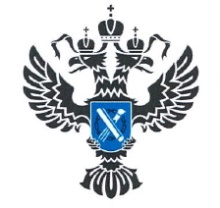 УПРАВЛЕНИЕ РОСРЕЕСТРАПО ИРКУТСКОЙ ОБЛАСТИ25 ноября 2022 года25 ноября 2022 года